Certificate of Achievement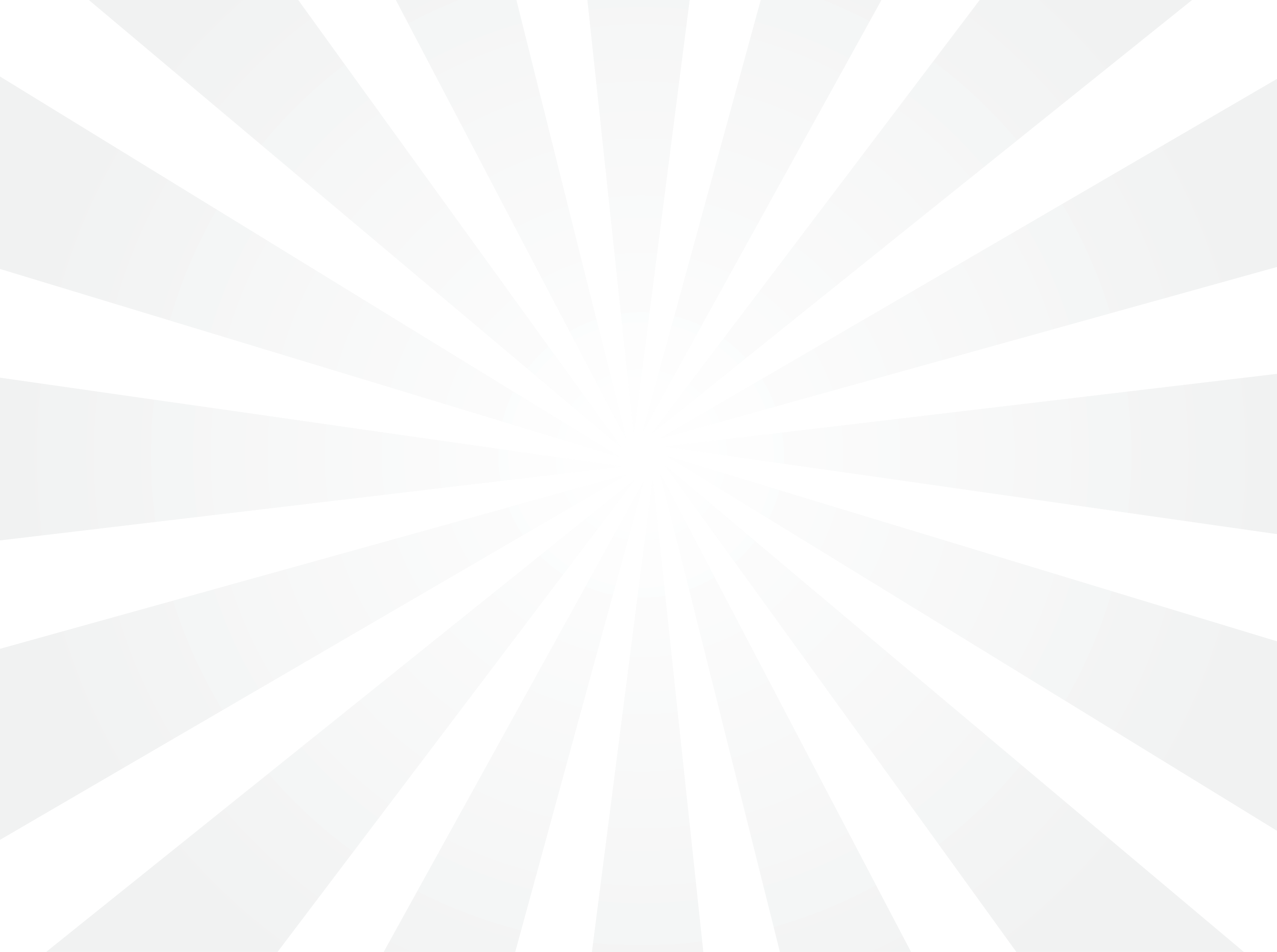 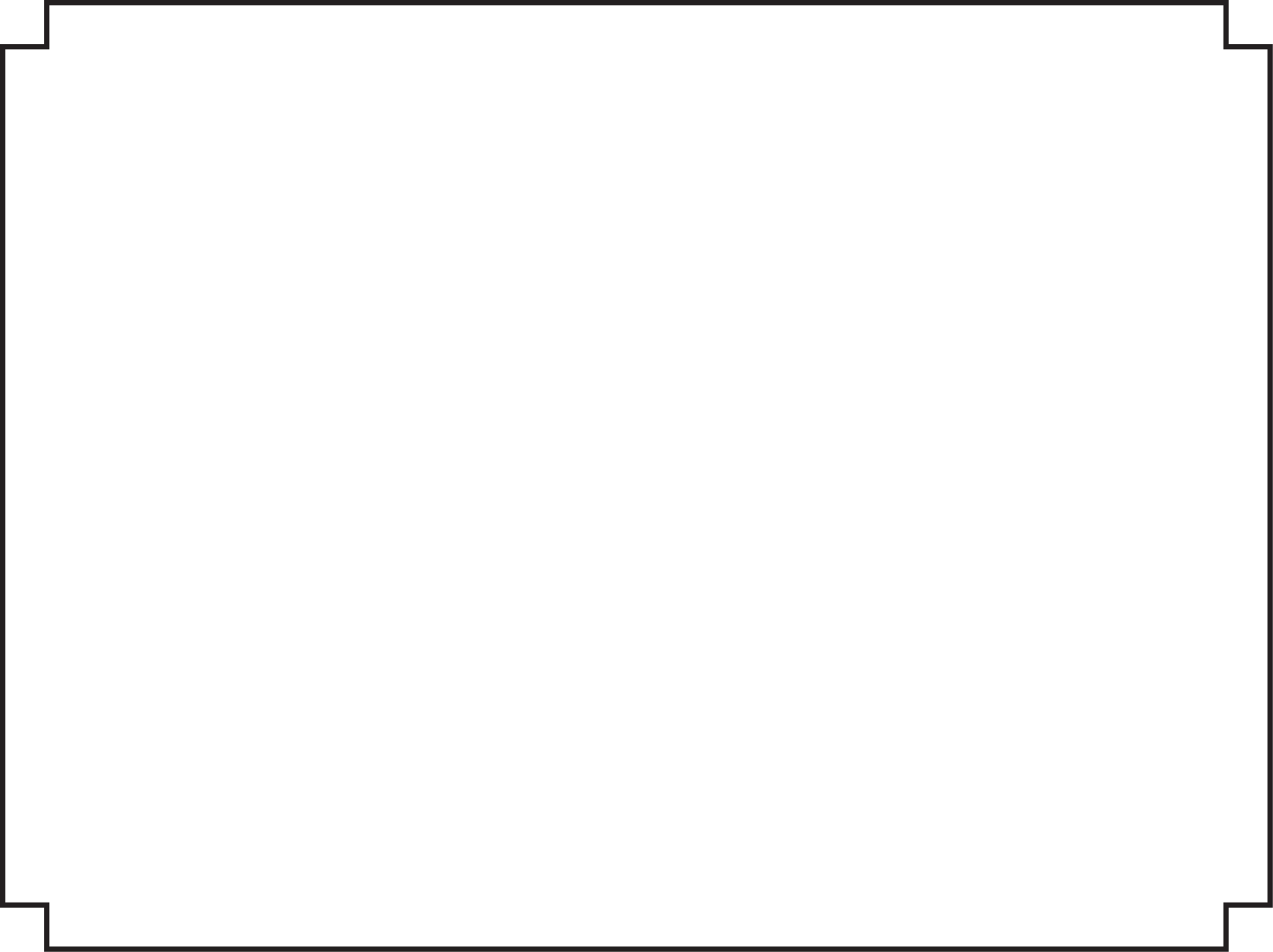 Jane DoeAPNA california ChapterContact chaptersupport@apna.org for your chapter logo and to gain permission to use on this form.